H.E. Mr Ivo IvanovskiChairman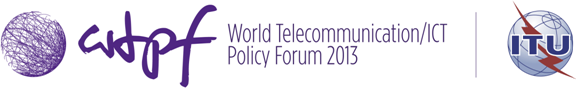 Geneva, 14-16 May 2013	Document WTPF-13/ADM/11-E
	16 May 2013
	English onlyDRAFT AGENDAOF THEPLENARY MEETINGThursday 16 May 2013, 1430 hoursCICG, Room 11Adoption of the agenda ADM/112Oral from the Working Groups to the Plenary:
	-	Working Group 1
	-	Working Group 2
	-	Working Group 33Consideration of draft Opinions:Draft Opinion 1: Promoting Internet Exchange Points (IXPs) as a long term solution to advance connectivityDT/1Draft Opinion 2: Fostering an enabling environment for the greater growth and development of broadband connectivityDT/2Draft Opinion 3: Supporting Capacity Building for the deployment of IPv6DT/3Draft Opinion 4: In support of IPv6 adoption and transition from IPv4DT/4Draft Opinion 5: Supporting multi-stakeholderism in Internet governanceDT/5Draft Opinion 6: on supporting operationalizing the enhanced cooperation processDT/64Adoption of the Chairman’s report and Opinions5Other business